Leidingsverdeling 2018-2019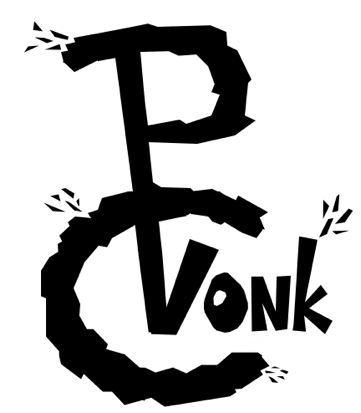 Ribbels (2011-2012)Speelclub (2009-2010)Rakwi’s (2007-2008)Tito’s (2005-2006)Keti’s (2003-2004)Aspi’s (2002)Leider Sander springt bij waar nodig.HoofdleidingBij de hoofdleiding kan je steeds terrecht met al je vragen! info@chirovonk.be Veebee’sVoor een meer volwassen antwoord kan je altijd terrecht bij onze veebee’s ! info@chirovonk.be Onze administratieve verantwoordelijke is leidster Lauri. Bij haar kan je steeds terrecht met vragen over je ziekenfonds, de verzekering, … Emelie0474 82 64 91emelie@chirovonk.beStef                     0478 87 34 76stef@chirovonk.beLore0493 03 98 60lore@chirovonk.beJolien0470 09 01 95jolien@chirovonkribbel@chirovonk.beEline0476 33 35 13eline@chirovonk.beWout0479 02 59 07wout@chirovonk.beRobin Sels0494 41 87 06robins@chirovonk.beAnouck0492 20 02 68anouck@chirovonk.bespeelclub@chirovonk.be Bo0488 48 13 36bo@chirovonk.beTania0494 19 83 60tania@chirovonk.beFrauke0472 05 61 81frauke@chirovonk.berakwi@chirovonk.beNida0497 02 29 85nida@chirovonk.beMichelle0471 32 52 01michelle@chirovonk.betito@chirovonk.beLauri0478 41 04 11lauri@chirovonk.beRobin VU0498 74 15 04robinvu@chirovonk.beketi@chirovonk.beJordi0474 61 26 84jordi@chirovonk.beTuur0472 57 67 97tuur@chirovonk.beaspi@chirovonk.beJordi            0474 61 26 84           jordi@chirovonk.beEline0476 33 35 13eline@chirovonkDorien            0495 85 05 39 dorien@chirovonk.beMarijke                   0495 86 64 27marijke@chirovonk.be